05.09.2023 в МБОУ «Тукачевская ООШ» состоялась встреча с заведующей отделом  общественной безопасности Юсьвинского МО Селиной Людмилой Викторовной и методистом Юсьвинской районной библиотеки Баяндиной Галиной Алексеевной. В рамках этой встречи Селина Л.В. поговорила с учащимися и преподавателями о патриотизме участников ВОВ 1941-1945 г.г. и СВО, о дне солидарности в борьбе с терроризмом. Баяндина Г.А. ознакомила с информационным контентом «Энциклопедия Юсьвинских деревень» раздел - Память.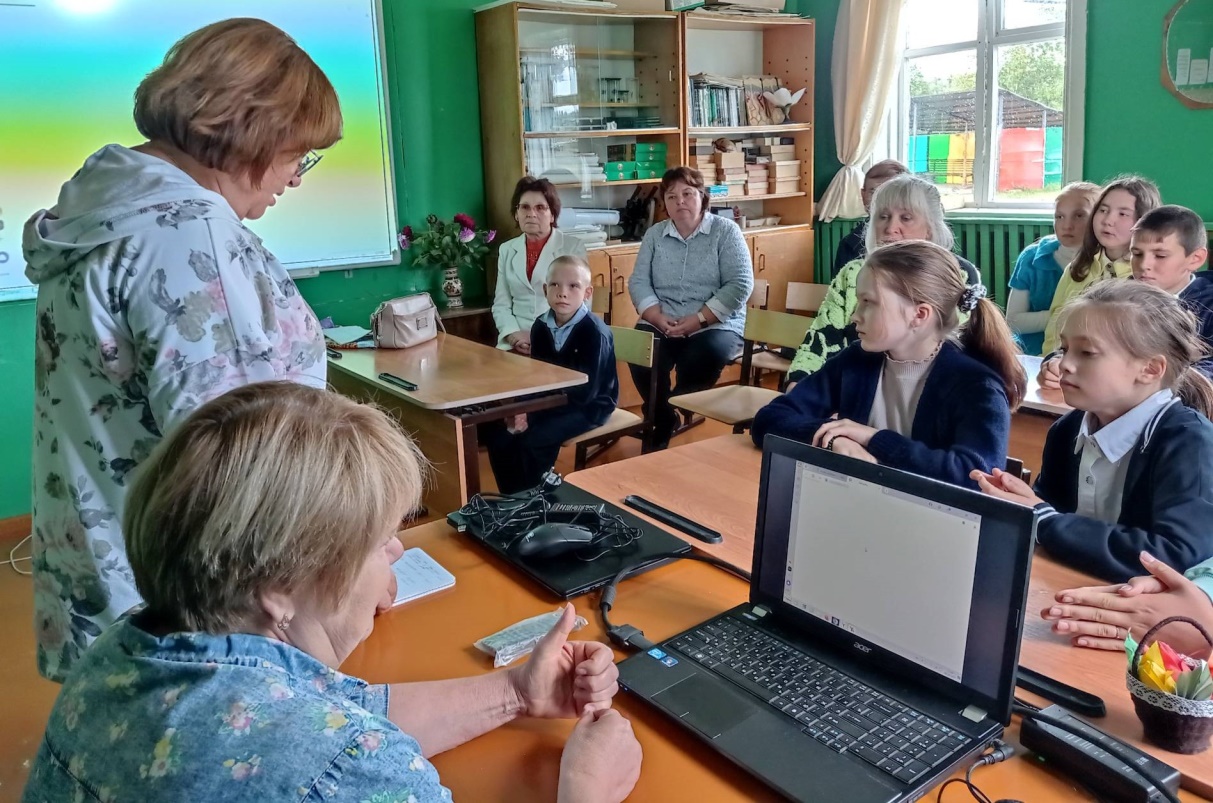 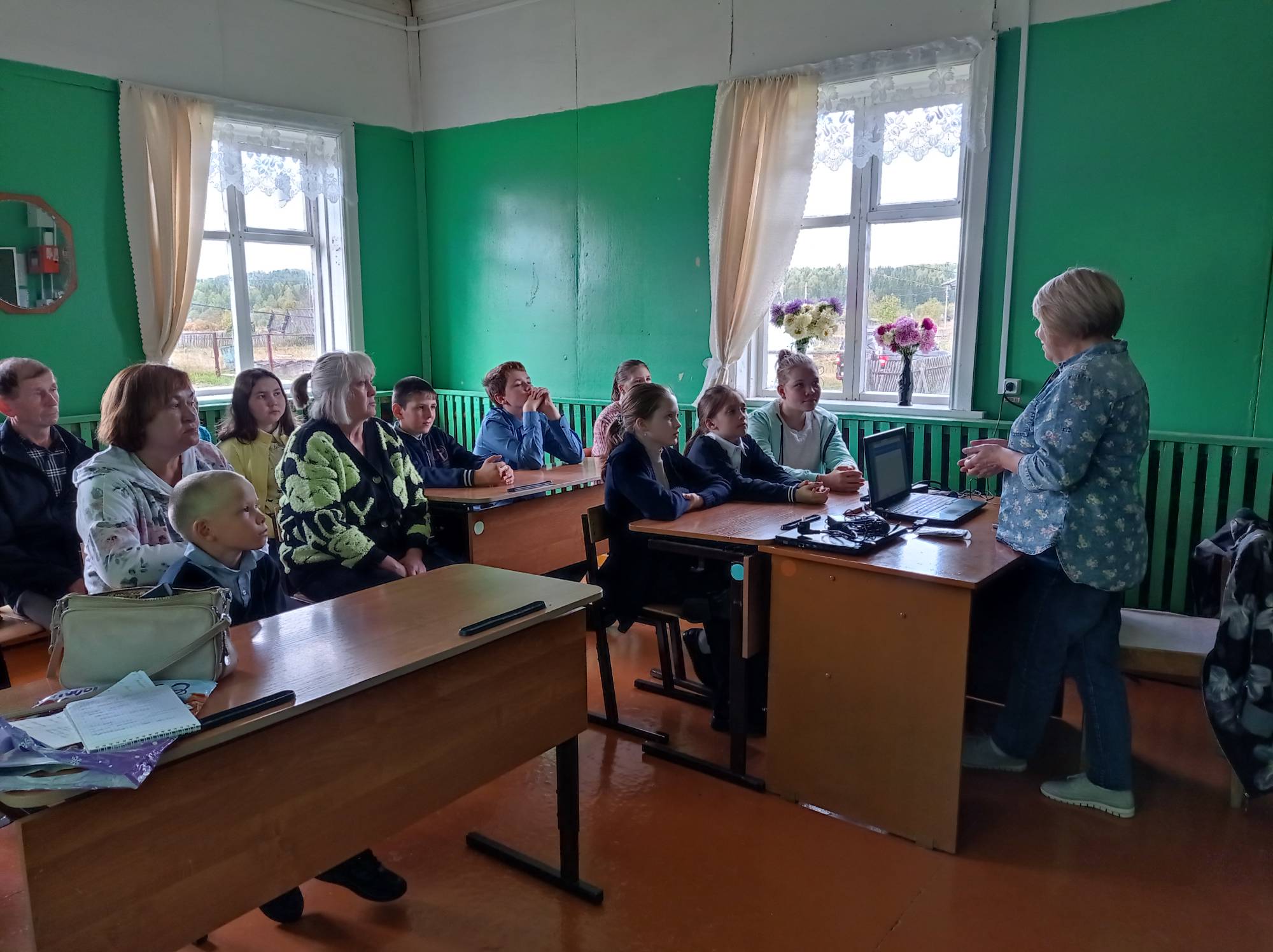 